ДОМ ЗДРАВЉА АЛЕКСИНАЦ18220 Алексинац, Момчила Поповића 144Конкурсна документацијаЗА ЈАВНУ НАБАВКУ РАДОВА ИЗВОЂЕЊЕ ДОДАТНИХ РАДОВА НА САНАЦИЈИ И АДАПТАЦИЈИ АМБУЛАНТЕ У ЖИТКОВЦУ Врста поступка – преговарачки поступак без објављивања позива за подношење понуда број ЈН 15/18У Алексинцу, август 2018. годинеПредметна јавна набавка се спроводи у преговарачком поступку без објављивања позива за подношење понуда, у складу са Законом о јавним набавкама („Службени гласник Републике Србије”, бр. 124/12, 14/15 и 68/15), у даљем тексту Закон и подзаконским актима којима се уређују јавне набавке.Поступак се спроводи на основу члана 36. став 1. тачка 5) Закона, и добијеног позитивног мишљења УЈН бр.404-02-3191/18 од 10.08.2018.године.На основу Одлуке о покретању преговарачког поступка без објављивања позива за подношење понуда број 15/192 од 16.08.2018.године и Решења о образовању комисије за јавну набавку број 15/193  од 16.08.2018.године сачињена јеКОНКУРСНА ДОКУМЕНТАЦИЈАза јавну набавку у преговарачком поступку без објављивања позива за подношење понуда број ЈН 15/18ИЗВОЂЕЊЕ ДОДАТНИХ РАДОВА НА САНАЦИЈИ И АДАПТАЦИЈИ АМБУЛАНТЕ У ЖИТКОВЦУ К О Н К У Р С Н А  Д О К У М Е Н Т А Ц И Ј А С А Д Р Ж И:ОПШТИ ПОДАЦИ О НАРУЧИОЦУ И ЈАВНОЈ НАБАВЦИВРСТА, ТЕХНИЧКЕ КАРАКТЕРИСТИКЕ, КВАЛИТЕТ, КОЛИЧИНА И ОПИС РАДОВА, НАЧИН СПРОВОЂЕЊА КОНТРОЛЕ И ОБЕЗБЕЂИВАЊА ГАРАНЦИЈЕ КВАЛИТЕТА, РОК ИЗВРШЕЊА, МЕСТО ИЗВРШЕЊАУПУТСТВО ПОНУЂАЧИМА КАКО ДА САЧИНЕ ПОНУДУОБРАЗАЦ БРОЈ 1 – ПОДАЦИ О ПОНУЂАЧУОБРАЗАЦ БРОЈ 2 – ПОДАЦИ О ПОДИЗВОЂАЧУОБРАЗАЦ БРОЈ 3 – ПОДАЦИ О ЧЛАНУ ГРУПЕ ПОНУЂАЧАОБРАЗАЦ БРОЈ 4 – ИЗЈАВА ПОДИЗВОЂАЧА О УЧЕШЋУ У ПОНУДИ ПОНУЂАЧАОБРАЗАЦ БРОЈ 5 – ИЗЈАВА ЧЛАНОВА ГРУПЕ КОЈИ ПОДНОСЕ ЗАЈЕДНИЧКУ ПОНУДУОБРАЗАЦ БРОЈ 6 – СПИСАК ЗАПОСЛЕНИХ, ШКОЛСКА СПРЕМА И КВАЛИФИКАЦИЈЕ РАДНИКАОБРАЗАЦ БРОЈ 7 – КЉУЧНО ТЕХНИЧКО ОСОБЉЕ ПОНУЂАЧАОБРАЗАЦ БРОЈ 8 – ОБРАЗАЦ ПОНУДЕПРЕДМЕР РАДОВАОБРАЗАЦ БРОЈ 9 – ОБРАЗАЦ СТРУКТУРЕ ЦЕНАОБРАЗАЦ БРОЈ 10 – ОБРАЗАЦ ТРОШКОВА ПРИПРЕМЕ ПОНУДЕОБРАЗАЦ БРОЈ 11 – ИЗЈАВА О НЕЗАВИСНОЈ ПОНУДИОБРАЗАЦ БРОЈ 12 – ИЗЈАВА О ПОШТОВАЊУ ОБАВЕЗАОБРАЗАЦ БРОЈ 13 – ОВЛАШЋЕЊЕ ЗА ПРЕДСТАВНИКА ПОНУЂАЧА              Напомена:         Конкурсна документација садржи укупно 32 странe.1.ОПШТИ ПОДАЦИ О НАРУЧИОЦУ И ЈАВНОЈ НАБАВЦИПодаци о наручиоцуНазив наручиоца:	 ДОМ ЗДРАВЉА АЛЕКСИНАЦAдреса наручиоца:	 Момчила Поповића 144, 18220 Алексинац Матични број : 17862952	ПИБ: 108401038Шифра делатности: 8621Интернет страница наручиоца: www.dzaleksinac.co.rsВрста наручиоца: Здравствена установаВрста поступка јавне набавкеПредметна јавна набавка се спроводи у преговарачком поступку без објављивања позива за подношење понуда члан 36. став 1. тачка 5) Закона , у складу са Законом о јавним набавкама („Службени гласник Републике Србије”, бр. 124/12, 14/15 и 68/15), у даљем тексту Закон и подзаконским актима којима се уређују јавне набавке, као и прописима којима се уређује изградња објеката, односно извођење грађевинских радова.Врста предмета јавне набавкеПредмет јавне набавке бр. 15/18 су радови.Циљ поступкаПоступак јавне набавке се спроводи ради закључења уговора о јавној набавци.Резервисана јавна набавкаНаручилац не спроводи резервисану јавну набавку у смислу одредби члана 8. Закона о јавним набавкама.Електронска лицитацијаНаручилац не спроводи електронску лицитацију у смислу члана 42. Закона.Лице за контакт или служба       Лице (или служба) за контакт: Служба за правне и економско финансијске послове Запослени: Владимир Миленковић, дипл.екон., Драган Михајловић дипл.екон., е-mail адреса (или број факса):  dzaleksinac1@yahoo.com     факс: 018/805-431. 	Понуда се сматра благовременом уколико је примљена од стране  Наручиоца до 23.08.2018.год. до 12.00 часова. Рок у коме ће наручилац донети одлуку о додели уговораОдлуку о додели уговора наручилац ће донети у року од 8 дана од дана отварања понуда.Предмет јавне набавкеОпис предмета јавне набавке: Предмет јавне набавке број: 15/18 је извођење додатних радова на санацији и адаптацији у Житковцу.Назив и ознака из Општег речника набавке:45000000 – Грађевински радови;ПартијеПредмет јавне набавке није обликован по партијама.2.ВРСТА, ТЕХНИЧКЕ КАРАКТЕРИСТИКЕ, КВАЛИТЕТ, КОЛИЧИНА И ОПИС РАДОВА, НАЧИН СПРОВОЂЕЊА КОНТРОЛЕ И ОБЕЗБЕЂИВАЊА ГАРАНЦИЈЕ КВАЛИТЕТА, РОК ИЗВРШЕЊА, МЕСТО ИЗВРШЕЊАВрста радоваРадови на извођењу додатних радова на санацији и адаптацији амбуланте у Житковцу у складу са пројектно- техничком документацијом, спецификацијама и техничким условима који су саставни део Конкурсне документације. Техничке карактеристике, квалитет, количина, опис радоваТехничке карактеристике, квалитет, количина и опис радова дати су у ПРЕДМЕРУ РАДОВА који садржи спецификацију радова, јединицу мере, уградњу материјала и сл., као и количину радова коју је потребно извршити. НАПОМЕНА: Динамику радова организовати тако да не ремети несметано функционисање амбуланте, запослених и пацијената. За укупан уграђени материјал Извођач радова мора да има сертификате квалитета и атесте који се захтевају по важећим прописима и мерама за објекте те врсте у складу са пројектно-техничком документацијом.Уколико Наручилац утврди да употребљени материјал не одговара стандардима и техничким прописима, он га може одбити и забранити његову употребу. У случају спора меродаван је налаз овлашћене организације за контролу квалитета.Извођач радова је дужан да о свом трошку обави одговарајућа испитивања материјала. Поред тога, он је одговоран уколико употреби материјал који не одговара квалитету.У случају да је због употребе неквалитетног материјала угрожена безбедност или функционалност објекта, Наручилац има право да тражи од Извођача радова да поруши изведене радове и да их о свом трошку поново изведе у складу са техничком документацијом и уговорним одредбама. Уколико Извођач радова у одређеном року то не учини, Наручилац има право да ангажује друго лице на терет Извођача радова.Стручни надзор над извођењем уговорених радова се врши у складу са законом којим се уређује планирање и изградња.Извођач радова се не ослобађа одговорности ако је штета настала због тога што је при извођењу одређених радова поступао по захтевима Наручиоца.Контрола и обезбеђивање гаранције квалитета спроводе се преко стручног надзора који, у складу са законом, одређује Наручилац, који проверава и утврђује да ли су радови изведени у складу са пројектно техничком документацијом и предвиђеном спецификацијом радова у погледу врсте, количине, квалитета и рока за извођење радова, о чему редовно извештава Наручиоца, у складу са уговором о вршењу стручног надзора и према законским прописима.Након окончања свих предвиђених радова уписом у Грађевински дневник, извођач радова је у обавези да обавести представника наручиоца и стручни надзор, како би се потписао Записник о примопредаји радова.Битни захтеви који нису укључени у важеће техничке норме и стандарде, а који се односе на заштиту животне средине, енергетску ефикасност, безбедност и друге околности од општег интереса, морају да се поштују приликом извођења грађевинских и грађевинско занатских радова, у складу са прописима којима се уређују наведене области.Контрола извођења радова вршиће се и од стране лица одговорног код Наручиоца за праћење и контролисање извршења уговора који буде закључен по спроведеном поступку предметне јавне набавке. Лица одговорна за праћење и контролисање извршења уговорних обавеза су Владимир Миленковић, дипл.екон. и Драган Михајловић, дипл.екон.,  телефон: 018 805 431 .Рок за извођење радоваРок за извођење додатних грађевинских радова који су предмет јавне набавке не може бити дужи од 15 (петнаест дана) календарских дана од дана увођења у посао понуђача - извођача радова. Надзор је дужан да Извођача уведе у посао најкасније 3 дана од дана потписивања Уговора.Радови на објекту изводе се без фаза.Место извођења радоваАмбуланта Житковац, КП.бр.2921 КО Житковац, Драгољуба Вујића 25, 18210 Житковац3.УПУТСТВО ПОНУЂАЧИМА КАКО ДА САЧИНЕ ПОНУДУ1. Подаци о језику на коме понуда мора да буде састављена и начину попуњавањаобрасца: Понуда се саставља на српском језику у смислу са чланом 17. ЗЈН. 2. Посебни  захтеви  у погледу начина на који понуда мора да буде сачињена:Понуда се попуњава помоћу писаће машине, рачунара или хемијске оловке (штампаним словима, на обрацима који су саставни део конкурсне документације).Понуђач понуду подноси у затвореној коверти или кутији, затворену на начин да се приликом отварања понуда може са сигурношћу утврдити да се први пут отвара. На полеђини коверте или на кутији навести назив и адресу понуђача. У случају да понуду подноси група понуђача, на коверти је потребно назначити да се ради о групи понуђача и навести називе и адресу свих учесника у заједничкој понуди.Понуду доставити непосредно или путем поштена адресу: Дом здравља Алексинац, улица Момчила Поповића бр. 144, 18220 Алексинац са назнаком да је реч о понуди, уз обавезно навођење предмета набавке и редног броја набавке.На полеђини понуде обавезно ставити назнаку „НЕ ОТВАРАТИ”.Понуда се сматра благовременом уколико је примљена од стране наручиоца до 23.08.2018.год. до 12.00 часова. Наручилац ће, по пријему одређене понуде, на коверти, односно кутији у којој се понуда налази, обележити време пријема и евидентирати број и датум понуде према редоследу приспећа. Уколико је понуда достављена непосредно наручилац ће понуђачу предати потврду пријема понуде. У потврди о пријему наручилац ће навести датум и сат пријема понуде. Понуда коју наручилац није примио у року одређеном за подношење понуда, односно која је примљена по истеку дана и сата до којег се могу понуде подносити, сматраће се неблаговременом.Поступак преговарања ће се спровести истог дана 23.08.2018.год. са почетком у 12.00 часова, у просторијама Наручиоца, улица Момчила Поповића бр.144.Присутни представници понуђача за учествовање у поступку преговарања морају поседовати писмено овлашћење.Приликом преговарања биће сачињен записник о преговарању, који ће бити уручен понуђачу. НАПОМЕНА: Препоручује се понуђачу да сву документацију поднету уз понуду нумерише и повеже у јединствену целину тако да се не могу накнадно убацити, заменити или исцепати појединачни листови или дати обрасци.3. ПартијеПредметна јавна набавка није обликована по партијама4. Понуда са варијантама:Није дозвољено подношење понуда са варијантама 5. Начин измене, допуне и опозив понуде:Сходно члану 87. ЗЈН у року за подношења понуда понуђач може да измени, допуни или да опозове своју понуду. Понуђач је дужан да јасно назначи који део понуде мења, односно који део документације накнадно доставља. По истеку рока за подношење понуда понуђач не може да повуче нити да мења своју понуду.Понуђач може поднети само једну понуду. 6. Услови за учешће у поступку јавне набавке:УСЛОВИ ИЗ ЧЛАНА 75. ЗЈНПонуђач у поступку јавне набавке мора доказати:да је регистрован код надлежног органа, односно уписан у одговарајући регистар;да он и негов законски заступник није осуђиван за неко од кривичних дела као члан организоване криминалне групе, да није осуђиван за кривична дела против привреде, кривична дела против животне средине, кривично дело примања или давања мита, кривично дело преваре.да је измирио доспеле порезе, доприносе и друге јавне дажбине у складу са прописима Републике Србије или стране државе када има седиште на њеној територији;Наручилац је дужан до од понуђача или кандидата захтева да при састављању својих понуда изричито наведе да поштује обавезе које произилазе из важећих прописа о заштити на раду, запошљавању и условима рад, заштиту животне средина,и да нема забрану обављања делатности која је на снази и време подношења понуде;6.1. Услов- да је регистрован код надлежног органа, односно уписан у одговарајући регистар;Доказ: Извод  регистра Агенције за привредне регистре /копија без обзира на датум/Овај доказ понуђач доставља и за подизвођача, односно достављају га сви чланови групе понуђача.       6.2.  Услов-да он и његов законски заступник није осуђиван за неко од кривичних дела као члан организоване криминалне групе, да није осуђиван за неко од кривичних дела против привреде, кривична дела против животне срединбе, кривично дело примања или давања мита, кривично дело преваре.     Доказ: ЗА ПРАВНА ЛИЦАУверење Вишег суда у Београду-за дела организованог криминалаУверење Основног суда и уверење Вишег суда на чијем подручју је седиште правног лица-за кривична дела против привреде, кривична дела против животне средине, кривично дело примања или давања мита, кривично дело преваре. НАПОМЕНА:Основни суд: кривична дела за која је као главна казна предвиђена новчана казна или казна затвора до 10 година.Виши суд: кривична дела за која је као главна казна предвиђена казна затвора преко 10 година.                * За законског заступника-Уверење надлежне полицијске управе МУП-а-извод из казнене евиденције.                  ЗА ФИЗИЧКА ЛИЦА: Уверење надлежне полицијске управе МУП-а-извод из казненен евиденције. ЗА ПРЕДУЗЕТНИКЕ:Уверење надлежне полицијске управе МУП-а-извод из казнене евиденције. Уверења не могу бити старија од 2 месеца пре отварања понуда.Овај доказ понуђач доставља и за подизвођача, односно достављају га сви чланови групе понуђача.6.3. Услов - да је измирио доспеле порезе, доприносе и друге јавне дажбине у складу са прописима Републике Србије или стране државе када има седишта на њеној територији; Доказ: Потврда издата од стране Пореске управе  и потврда издата од стране  Локалне пореске администрације. /Потврде не могу бити старије од 2 месеца пре отварања понуда./Овај доказ понуђач доставља и за подизвођача, односно достављају га сви чланови групе понуђача. 6.4.Наручилац је дужан до од понуђача или кандидата захтева да при састављању својих понуда изричито наведе да поштује обавезе које произилазе из важећих прописа о заштити на раду, запошљавању и условима рада, заштиту животне средина, и да нема забрану обављања делатности која је на снази у време подношења понуде.Доказ: Изјава понуђача, печатом оверена, потписана од овлашћеног лица, под пуном кривичном и материјалном одговорношћу којом потврђује да поштује обавезе из ове тачке.Овај доказ  доставља понуђач, односно достављају га сви чланови  групе понуђача у заједничкој понуди.НАПОМЕНА:Понуђач који је регистрован у регистру понуђача није обавезан да доставља доказе из члана 75.став 1.тачка 1, 2 и 3 Закона о јавним набавкама, већ доставља изјаву да је уписан у јавни регистар понуђача са фотокопијом решења о упису понуђача у регистар понуђача или фотокопију извода о регистрованим подацима из регистра понуђача АПР-а .   ДОДАТНИ УСЛОВИ Понуђач који учествује у поступку предметне јавне набавке, мора испунити додатне услове за учешће у поступку јавне набавке, одређене у члану 76. став 2. Закона, и то: да располаже потребним финансијским, и кадровским капацитетом.Финансијски капацитет:Услов: Да остварени пословни приход у претходној години (2017) за коју су достављени подаци мора да буде најмање 15.000.000,00 динара или већи.Доказ: Извештај о бонитету Центра за бонитет (Образац БОН-ЈН) Агенције за привредне регистре, који мора да садржи: статусне податке понуђача, сажети биланс стања и биланс успеха за претходне три обрачунске године, показатеље за оцену бонитета за претходне три обрачунске године ( 2015, 2016 и 2017). Уколико Извештај о бонитету Центра за бонитет (Образац БОН-ЈН) не садржи податке за 2017 годину, доставити Биланс стања и Биланс успеха за 2017. годину.Услов: Да пословни рачун понуђача, подизвођача и свих учесника у заједничкој понуди није био у блокади у последњих 6 месеци пре објављивања позива за подношење понуда. Кадровски капацитет: Услов: Понуђач мора да располаже потребним бројем и квалификацијама извршилаца за све време извршења уговора о јавној набавци и то:најмање 5 извршилаца у радном односу код понуђача,најмање 1 инжењер ангажован по било ком основу који поседује важећу лиценцу Инжењерске коморе Србије, и то: лиценцу 400 или 401 или 410 или 411 или 412 или 414 или 800 - који ће решењем бити именован за одговорног извођача радова у предметној јавној набавци         -          најмање 1 инжењер ангажован по било ком основу који поседује важећу лиценцу Инжењерске коморе Србије, и то: лиценцу 450 или 453 или 850 који ће решењем бити именован за одговорног извођача радова у предметној јавној набавциДоказ:а)	обавештење о поднетој пореској пријави ППП-ПД, извод из појединачне порескепријаве за порез и доприносе по одбитку, а којим понуђач доказује да располаже са потребним бројем извршилаца. Понуђач је у обавези да достави извод из појединачне пореске пријаве за порез и доприносе по одбитку за месец који претходи месецу објаве позива за подношење понуда, оверену печатом и потписом овлашћеног лица понуђача.б)	доказ о радном статусу: за носиоце лиценци који су код понуђача запослени -фотокопију уговора о раду и М-А образац,в)	доказ о радном ангажовању: за носиоце лиценци који нису запослени код понуђача:уговор - фотокопија уговора о делу / уговора о обављању привремених и повремених послова или другог уговора о радном ангажовању и одоговарајући М образац у складу са законом о раду односно законом о доприносима за обавезно социјално осигурање)	г)	фотокопије личних лиценци са потврдама Инжењерске коморе Србије ( уз свакулиценцу) да су носиоци лиценци чланови Инжењерске коморе Србије, као и да им одлуком Суда части издате лиценце нису одузете (потврда о важности лиценце). Фотокопије потврда о важности лиценце морају се оверити печатом имаоца лиценце и његовим потписом;7.Понуђач који самостално подноси понуду:Понуђач који је самостално поднео понуду не може истовремено да учествује у заједничкој понуди или као подизвођач, нити исто лице може да учествује у више заједничких понуда. Наручилац ће одбити  све понуде које су поднете супротно горе наведеном.У понуди ( образац понуде), понуђач наводи на који начин подноси понуду самостално, или као заједничку, или са подизвођачем.8. Подизвођач:Понуђач који понуду подноси са подизвођачем дужан је да наведе његов назив  и седиште.Уколико понуђач намерава да извршење набавке делимично повери подизвођачу, обавезан је да исто наведе у понуди, при чему учешће подизвођача у извршењу јавне набавке не може бити веће од 50 % од целокупне вредности понуде.  Понуђач је дужан да за подизвођача достави доказе о испуњености обавезних услова из члана 75 став 1. тач. 1. до 3 ЗЈН, као и све додатне услове тражене конкурсном документацијом.Уколико уговор о јавној набавци буде закључен између Наручиоца и понуђача који подноси понуду са подизвођачем, тај подизвођач ће бити наведен у уговору. Понуђач у потпуности одговара наручиоцу за извршење уговорене набавке, без обзира на подизвођаче. Понуђач је дужан да наручиоцу на његов захтев, омогући приступ код подизвођача ради провере испуњености тражених услова.9. Заједничка понуда:Уколико понуду подноси група понуђача, неопходно је да се наведу сви учесници у заједничкој понуди. Сваки члан групе понуђача мора да испуни услове из члана 75 став 1 тач. 1, 2 и 3  на начин одређен чланом 77. Закона о јавним набавкама, а додатне услове (финансијски и кадровски капацитет) испуњавају заједно, осим за додатни услов да рачун сваког учесника појединачно није био у блокади у последњих 6 месеци пре објављивања позива за подношење понуда, за који свако од учесника у заједничкој понуди доставља доказ. Понуђачи из групе понуђача одговарају  неограничено солидарно према наручиоцу.Задруга може своју понуду поднети самостално, у своје име, а за рачун задругара или заједничку понуду у име задругара.Ако задруга подноси понуду у своје име за обавезе из поступка јавне набавке и уговора о јавној набавци одговара задруга и задругари у складу са законом.Ако задруга подноси заједничку понуду у име задругара за обавезе из поступка јавне набавке и уговора о јавној набавци неограничено солидарно одговарају задругари.У случају да заједничка понуда групе понуђача буде оцењена као најповољнија, наручилац ће захтевати од групе понуђача да поднесу правни акт којим се обавезују на заједничко извршење набавке и којим ће бити прецизирана одговорност сваког члана групе за извршење уговора.10. Захтеви у погледу траженог начина и услова  плаћања, рок извршења радова, евентуалних других околности од којих зависи прихватљивост понуде :Плаћање се врши на основу испостављене једне привремене и окончане ситуације потписане од стране одговорног Извођача радова и стручног надзора. Поред уговора, основ за плаћање окончане ситуације мора бити и записник о примопредаји радова са позитивним мишљењем, потписан од стране свих чланова Комисије о примопредаји.Рок плаћања у року не дужем од 30 дана од дана пријема одговарајућег документа који испоставља Извођач радова, а којим је потврђено извођење радова, потписан од стране стручног надзора. Плаћање се врши уплатом на рачун одговорног Извођача радова као у ставу 1.Авансно плаћање није предвиђено.11. Валута и начин на који мора да буде наведена и израђена цена у понуди: Цена мора бити исказана у динарима, са и без пореза на додату вредност, са урачунатим свим трошковима које понуђач има у реализацији предметне јавне набавке, с тим да ће се за оцену понуде узимати у обзир цена без пореза на додату вредност.Цена је фиксна и не може се мењати.Ако је у понуди исказана неуобичајено ниска цена, наручилац ће поступити у складу са чланом 92. Закона.12. Средства финансијског обезбеђења:Као средства финансијског обезбеђења понуђач подноси менице на начин предвиђен у конкурсној документацији.Менице морају да буду безусловне и плативе на први позив. Менице не могу да садрже додатне услове за исплату, рокове краће од оних које је одредио наручилац, износ мањи од оног који је одредио наручилац или промењену месну надлежност за решавање спорова.Понуђач чија је понуда прихваћена као најповољнија се обавезује да предате менице на позив наручиоца замени меницама у складу са Изменама и допунама закона о платном промету, односно да достави нове менице које су уписане у Регистар меница.12.1. Меница за озбиљност понудеСваки понуђач је дужан да уз понуду достави меницу за озбиљност понуде, која се издаје у висини од 10% од понуђене цене.Меница за озбиљност понуде траје најмање колико и важење понуде.Наручилац ће уновчити меницу дату уз понуду у следећим случајевима:- уколико понуђач након истека рока за подношење понуда повуче или мења своју понуду;- уколико понуђач чија је понуда изабрана као најповољнија благовремено не потпише уговор о јавној набавци;- уколико изабрани понуђач не поднесе меницу за добро извршење посла у складу са захтевима из конкурсне документације.12.2. Меница за добро извршење послаМеницу за добро извршење посла, изабрани понуђач поднеће наручиоцу приликом закључења уговора, у висини од 10 % од укупне вредности уговора.Меница за добро извршење посла мора да важи још десет дана од дана истека рока за коначно извршење посла. Ако се за време трајања уговора промене рокови за извршење уговорне обавезе, важност менице мора се продужити.Наручилац ће уновчити меницу за добро извршење посла у случају да понуђач не буде извршавао своје уговорне обавезе у роковима и на начин предвиђен уговором.12.3 Меница за отклањање грешака у гарантном рокуМеницу за отклањање грешака у гарантном року изабрани понуђач мора да преда наручиоцу у тренутку примопредаје предмета уговора, и то у висини 5% од укупне вредности уговора. Рок трајања менице за отклањање грешака у гарантном року је три дана дужи од гарантног рока који је одређен за исправан рад.Наручилац ће уновчити меницу за отклањање грешака у гарантном року у случају да понуђач не буде извршавао гарантне обавезе у роковима и на начин предвиђен уговоромПо извршењу свих уговорених обавеза понуђача средства финансијског обезбеђења ће бити враћена.13. Начин означавања поверљивих података у понуди:Наручилац ће као поверљиве третирати податке у понуди који су садржани у документима који су означени као такви, односно који у горњем десном углу садрже ознаку “ПОВЕРЉИВО”, као и испод поменуте ознаке печат и потпис овлашћеног лица понуђача. Уколико се поверљивим сматра само одређени податак садржан у документу који је достављен уз понуду, поверљив податак  мора да буде обележен црвеном бојом, поред њега мора да буде наведено “ПОВЕРЉИВО” а испод поменуте ознаке потпис овлашћеног лица понуђача.Наручилац  не одговара за поверљивост података који нису означени на поменути начин .Неће се сматрати поверљивим цена и остали подаци из понуде који су од значаја за примену елемената критеријума и рангирања понуда.14. Додатна појашњења од наручиоца:Заинтересовано лице може, у писаном облику путем поште на адресу наручиоца Дом здравља Алексинац, Момчила Поповића 144, 18220 Алексинац, електронске поште на e-mail dzaleksinac1@yahoo.com факсом на број 018/805-431 тражити од наручиоца додатне информације или појашњења у вези са припремањем понуде, при чему може да укаже наручиоцу и на евентуално уочене недостатке и неправилности у конкурсној документацији, најкасније 5 дана пре истека рока за подношење понуде. Наручилац ће у року од 3 (три) дана од дана пријема захтева за додатним информацијама или појашњењима конкурсне документације, одговор објавити на Порталу јавних набавки и на својој интернет страници. Додатне информације или појашњења упућују се са напоменом „Захтев за додатнe информацијe или појашњењa конкурсне документације, ЈН бр.15/18 Извођење додатних радова на санацији и адаптацији амбуланте у Житковцу''Ако наручилац измени или допуни конкурсну документацију 8 или мање дана пре истека рока за подношење понуда, дужан је да продужи рок за подношење понуда и објави обавештење о продужењу рока за подношење понуда. По истеку рока предвиђеног за подношење понуда наручилац не може да мења нити да допуњује конкурсну документацију. Тражење додатних информација или појашњења у вези са припремањем понуде телефоном није дозвољено. Комуникација у поступку јавне набавке врши се искључиво на начин одређен чланом 20. ЗЈН,  и то:- путем електронске поште или поште, као и објављивањем од стране наручиоца на Порталу јавних набавки и на својој интернет страници; - ако је документ из поступка јавне набавке достављен од стране наручиоца или понуђача путем електронске поште, страна која је извршила достављање дужна је да од друге стране захтева да на исти начин потврди пријем тог документа, што је друга страна дужна да то и учини када је то неопходно као доказ да је извршено достављање15. Додатна појашњена од понуђача, контрола и допуштене исправке:Наручилац може приликом стручне оцене понуда да захтева од понуђача додатна објашњена која ће му помоћи при прегледу, вредновању и упоређењу понуда.Наручилац може да врши и контролу - увид  код понуђача односно подизвођача.Наручилац може, уз сагласност понуђача, да изврши исправку рачунске грешке уочене приликом разматрања понуда по окончању поступка отварања понуда.  У случају разлике између јединичне и укупне цене, меродавна је јединична цена.16. Критеријуми за избор најповољније понуде:Критеријум за оцењивање понуде је „Најнижа понуђена цена“17. Негативне референце:Наручилац може да одбије понуду уколико поседује доказ да понуђач није испуњавао своје уговорне обавезе по ранијим закљученим уговорима о јавним набавкама које су се односиле на предмет јавне набавке за период који чине предходне три године.Доказ може бити: 1. правоснажна судскa пресуда,2. исправа о реализованом средству обезбеђења исправа о наплаћеној уговорној казни,рекламације потрошача, односно корисника ако нису отклоњене у гарантном року,  извештај надзорног органа о изведеним радовима,изјава о раскиду уговора због неиспуњења обавеза дата на начин и под условима предвиђеним законом. доказ о ангажовању на извршењу уговора о јавној набавци лица која нису означена у понуди као подизвођачи односно чланови групе подизвођача.други одговарајући докази примерени предмету јавне набавке, одређени конкурсном документацијом, који се односе на испуњење обавеза у ранијим поступцима јавне набавке или по раније закљученим уговорима.18. Захтев за заштиту права:Захтев за заштиту права може да поднесе понуђач, односно свако заинтересовано лице које има интерес за доделу уговора у конкретном поступку јавне набавке и који је претрпео или би могао да претрпи штету због поступања наручиоца противно одредбама овог ЗЈН. Захтев за заштиту права подноси се наручиоцу, а копија се истовремено доставља Републичкој комисији за заштиту права у поступцима јавних набавки (у даљем тексту: Републичка комисија). Захтев за заштиту права се доставља наручиоцу непосредно, електронском поштом на e-mail: dzaleksinac1@yahoo.com или факсом на број 018/805-431 или препорученом пошиљком са повратницом на адресу наручиоца.Захтев за заштиту права може се поднети у току целог поступка јавне набавке, против сваке радње наручиоца, осим ако ЗЈН није другачије одређено. О поднетом захтеву за заштиту права наручилац обавештава све учеснике у поступку јавне набавке, односно објављује обавештење о поднетом захтеву на Порталу јавних набавки и на интернет страници наручиоца, најкасније у року од два дана од дана пријема захтева. Захтев за заштиту права којим се оспорава врста поступка, садржина позива за подношење понуда или конкурсне документације сматраће се благовременим ако је примљен од стране наручиоца најкасније три дана пре истека рока за подношење понуда, без обзира на начин достављања и уколико је подносилац захтева у складу са чланом 63. став 2. ЗЈН указао наручиоцу на евентуалне недостатке и неправилности, а наручилац исте није отклонио. Захтев за заштиту права којим се оспоравају радње које наручилац предузме пре истека рока за подношење понуда, а након истека рока из претходног става, сматраће се благовременим уколико је поднет најкасније до истека рока за подношење понуда. После доношења одлуке о додели уговора из чл.108. ЗЈН или одлуке о обустави поступка јавне набавке из чл. 109. ЗЈН, рок за подношење захтева за заштиту права је пет дана од дана објављивања одлуке на Порталу јавних набавки.Захтевом за заштиту права не могу се оспоравати радње наручиоца предузете у поступку јавне набавке ако су подносиоцу захтева били или могли бити познати разлози за његово подношење пре истека рока за подношење понуда, а подносилац захтева га није поднео пре истека тог рока.Ако је у истом поступку јавне набавке поново поднет захтев за заштиту права од стране истог подносиоца захтева, у том захтеву се не могу оспоравати радње наручиоца за које је подносилац захтева знао или могао знати приликом подношења претходног захтева. Захтев за заштиту права не задржава даље активности наручиоца у поступку јавне набавке у складу са одредбама члана 150. овог ЗЈН. Захтев за заштиту права мора да садржи: 1) назив и адресу подносиоца захтева и лице за контакт;2) назив и адресу наручиоца; 3)податке о јавној набавци која је предмет захтева, односно о одлуци наручиоца; 4) повреде прописа којима се уређује поступак јавне набавке;5) чињенице и доказе којима се повреде доказују; 6) потврду о уплати таксе из члана 156. овог ЗЈН;7) потпис подносиоца. Валидан доказ о извршеној уплати таксе, у складу са Упутством о уплати таксе за подношење захтева за заштиту права Републичке комисије, објављеном на сајту Републичке комисије, у смислу члана 151. став 1. тачка 6) ЗЈН, је: 1. Потврда о извршеној уплати таксе из члана 156. ЗЈН која садржи следеће елементе: (1) да буде издата од стране банке и да садржи печат банке; (2) да представља доказ о извршеној уплати таксе, што значи да потврда мора да садржи податак да је налог за уплату таксе, односно налог за пренос средстава реализован, као и датум извршења налога. * Републичка комисија може да изврши увид у одговарајући извод евиденционог рачуна достављеног од стране Министарства финансија – Управе за трезор и на тај начин додатно провери чињеницу да ли је налог за пренос реализован. (3) износ таксе из члана 156. ЗЈН чија се уплата врши - 120.000,00 динара; (4) број рачуна: 840-30678845-06;(5) шифру плаћања: 153 или 253; (6) позив на број: подаци о броју или ознаци јавне набавке поводом које се подноси захтев за заштиту права;(7) сврха: ЗЗП; Дом здравља Алексинац, јавна набавка ЈНМВ 6/18 (8) корисник: буџет Републике Србије;(9) назив уплатиоца, односно назив подносиоца захтева за заштиту права за којег је извршена уплата таксе; (10) потпис овлашћеног лица банке, или 2. Налог за уплату, први примерак, оверен потписом овлашћеног лица и печатом банке или поште, који садржи и све друге елементе из потврде о извршеној уплати таксе наведене под тачком 1, или 3. Потврда издата од стране Републике Србије, Министарства финансија, Управе за трезор, потписана и оверена печатом, која садржи све елементе из потврде о извршеној уплати таксе из тачке 1, осим оних наведених под (1) и (10), за подносиоце захтева за заштиту права који имају отворен рачун у оквиру припадајућег консолидованог рачуна трезора, а који се води у Управи за трезор (корисници буџетских средстава, корисници средстава организација за обавезно социјално осигурање и други корисници јавних средстава), или4. Потврда издата од стране Народне банке Србије, која садржи све елементе из потврде о извршеној уплати таксе из тачке 1, за подносиоце захтева за заштиту права (банке и други субјекти) који имају отворен рачун код Народне банке Србије у складу са ЗЈН и другим прописом.Поступак заштите права регулисан је одредбама чл. 138. - 166. ЗЈН. 19. Уговор о јавној набавци:Уговор о јавној набавци ће бити закључен са понуђачем којем је додељен уговор у року од 8 дана од дана протека рока за подношење захтева за заштиту права из члана 149. ЗЈН.У случају да је поднета само једна понуда наручилац може закључити уговор пре истека рока за подношење захтева за заштиту права, у складу са чланом 112. став 2. тачка 5) Закона.Захтев за заштиту права задржава даље активности наручиоца у поступку јавне набавке до доношења одлуке о поднетом захтеву за заштиту права а Уговор о јавној набавци биће закључен  по стицању законских услова. Уколико изабрани понуђач, у горе наведеном року, одбије да закључи уговор,сматраће се да је прворангирани понуђач одустао и наручилац може закључити уговор са првим следећим најповољнијим понуђачем.20. Права  наручиоца: Наручилац задржава право да одустане од вршење избора ако установи да ниједна понуда не одговара захтевима из конкурсне документације.21. Разлози због којих се понуда може одбити као неисправна;Наручилац ће одбити понуду ако:- понуђач не докаже да испуњава обавезне услове за учешће;- понуђач не докаже да испуњава додатне услове;- понуђач није доставио тражено средство обезбеђења;,- је понуђени рок важења понуде краћи од прописаног;- понуда садржи друге недостатке због којих није могуће утврдити стварну садржину понуде или није могуће упоредити је са другим понудама.22. ОсталоПонуђач је дужан да при састављању своје понуде поштује обавезе које произилазе из важећих прописа о заштити на раду, запошљавању и условима рада заштите животне средине.За све што није наведено у конкурсној документацији примењиваће се прописи о јавним набавкама.      Образац бр.1.ПОДАЦИ О ПОНУЂАЧУНазив понуђача :               ________________________________________________Адреса понуђача :             ________________________________________________ Облик својине:                  _________________________________________________Законски заступник:         ________________________________________________Лице за контакт :              ________________________________________________Е – mail : 	                      ________________________________________________Телефон :                            ______________________________________________Телефакс  :                          ________________________________________________Текући рачун понуђача :  ________________________________________________Матични број понуђача :  ________________________________________________Порески број понуђача :   ________________________________________________У ______________________Датум : ________ 2018.година                                                                                                           ЗА ПОНУЂАЧА                                                                                                  _______________________                                                                                                                Образац бр.2.ПОДАЦИ О ПОДИЗВОЂАЧУНазив понуђача :               ________________________________________________Адреса понуђача :             ________________________________________________Облик својине:                  _________________________________________________  Законски заступник :        ________________________________________________Лице  за контакт :             ________________________________________________Телефон :                            ______________________________________________Телефакс  :                          ________________________________________________Текући рачун понуђача :  ________________________________________________Матични број понуђача :  ________________________________________________Порески број понуђача :   ________________________________________________НАПОМЕНА: Образац попуњавају само они понуђачи који понуду подносе  са подизвођачем.У случају већег броја подизвођача образац треба фотокопирати за сваког подизвођача.  У ______________________Датум : ______ 2018.година                                                                                                         ЗА ПОНУЂАЧА                                                                                                  _______________________                         Образац бр.3.ПОДАЦИ О ЧЛАНУ ГРУПЕ ПОНУЂАЧАНазив понуђача :               ________________________________________________Адреса понуђача :             ________________________________________________Законски заступник :       ________________________________________________Облик својине:                 _________________________________________________ Лице  за контакт :            ________________________________________________Телефон :                          _________________________________________________Телефакс  :                          ________________________________________________Текући рачун понуђача :  ________________________________________________Матични број понуђача :  ________________________________________________Порески број понуђача :   ________________________________________________НАПОМЕНА: Образац попуњавају само они понуђачи који подносе заједничку понуду.У случају већег броја понуђача у заједничкој понуди образац треба фотокопирати за сваког учесника у заједничкој понуди.У ______________________Датум : ______ 2018.година                                                                                                            ЗА ПОНУЂАЧА                                                                                                  _______________________           Образац бр.4 ИЗЈАВА ПОДИЗВОЂАЧА О УЧЕШЋУ У ПОНУДИ ПОНУЂАЧАИзјављујемо, за јавну набавку за извођење додатних радова на санацији и адаптацији амбуланте у Житковцу, под пуном моралном, материјалном и кривичном одговорношћу:- да смо подизвођачи понуђачу- да прихватамо све услове из јавног позива и конкурсне документације Овом изјавом понуђачу _________________________________ из ________________дајемо овлашћење да у наше име може попуњавати, потписати и печатом оверити обрасце дате у конкурсној документације и друга документа, уколико другачије није назначено. Напомена: Образац по потреби фотокопиратиПопуњава се у случају да се понуда даје са подизвођачемУ ______________________Датум : ______ 2018.година                                                                                                         ЗА ПОНУЂАЧА                                                                                                 _______________________Образац бр. 5 ИЗЈАВА ЧЛАНОВА ГРУПЕ  КОЈИ ПОДНОСЕЗАЈЕДНИЧКУ ПОНУДУИзјављујемо да за јавну набавку за извођење додатних радова на санацији и адаптацији амбуланте у Житковцу, наступамо као група понуђача.Овлашћујем члана групе _________________________________________________________ да у име и за рачун осталих чланова групе иступа пред наручиоцемУ ______________________Датум : ______ 2018.година                                                                                                           ЗА ПОНУЂАЧА                                                                                                 ______________________  Образац бр. 6     СПИСАК ЗАПОСЛЕНИХ, ШКОЛСКА СПРЕМА И КВАЛИФИКАЦИЈА РАДНИКАНАПОМЕНА: Наведени образац по потреби може се ископиратиУ ______________________Датум : ______ 2018.година                                                                                                        Овлашћено лице                                                                                                 ________________________                                               Образац бр. 7КЉУЧНО ТЕХНИЧКО ОСОБЉЕ ПОНУЂАЧА – одговорни извођач радоваза извођење додатних радова на санацији и адаптацији амбуланте у ЖитковцуУ ______________________Датум : ______ 2018.година                                                                                                        Овлашћено лице                                                                                                 ________________________                                                                                                                                                     Образац бр. 8ОБРАЗАЦ ПОНУДЕПодаци о понуђачу за извођење додатних радова на санацији и адаптацији амбуланте у Житковцу1. Понуду дајем: а) самостално б) са подизвођачем ________ /уписати бриј подизвођача /     1. _______________________________________________________________     2. _______________________________________________________________     3. _______________________________________________________________          / навести назив и седиште сивх подизвођача/      - проценат учешћа подизвођача у заједничкој понуди ________________     - део предмента набавке који се врши  преко подизвођача ____________г) Као заједничка понуда __________ /уписати број свих учесника у заједничкој понуди,     рачунајући и подносиоца понуде/     1. _______________________________________________________________     2. _______________________________________________________________     3. _______________________________________________________________          / навести назив и седиште сивх учесника у заједничку понуди / 2. Укупна цена , без ПДВ-а: _____________________________динара                               ПДВ 20% : _____________________________динара                         _____________________________________________________                Укупно са ПДВ-ом:  _____________________________ динара3. Услови плаћања:Плаћање се врши на основу испостављене једне привремене  и окончане ситуације потписане од стране одговорног Извођача радова и стручног надзора. Поред уговора, основ за плаћање окончане ситуације мора бити и записник о примопредаји радова са позитивним мишљењем, потписан од стране свих чланова Комисије о примопредаји.Рок плаћања је у року не дужем од 30 дана од дана пријема одговарајућег документа који испоставља Извођач радова, а којим је потврђено извођење радова, потписан од стране стручног надзора. Плаћање се врши уплатом на рачун одговорног Извођача радова као у ставу 1.Авансно плаћање није предвиђено5. Рок извођења радова:Рок за извођење грађевинских радова који су предмет јавне набавке не може бити дужи од 15 (петнаест) календарских дана од дана увођења у посао понуђача - извођача радова. Надзор је дужан да Извођача уведе у посао најкасније 3 дана од дана потписивања Уговора.Радови на објекту изводе се без фаза.6. Рок важења понуде:Важност ове понуде је _____ дана од дана отварања понуда/не краћи од 60 дана од дана отварања понуде/ У ____________________ Датум _________ 2018. године                                                                                                    ЗА  ПОНУЂАЧА                                                                                        ____________________________ПРЕДМЕР РАДОВА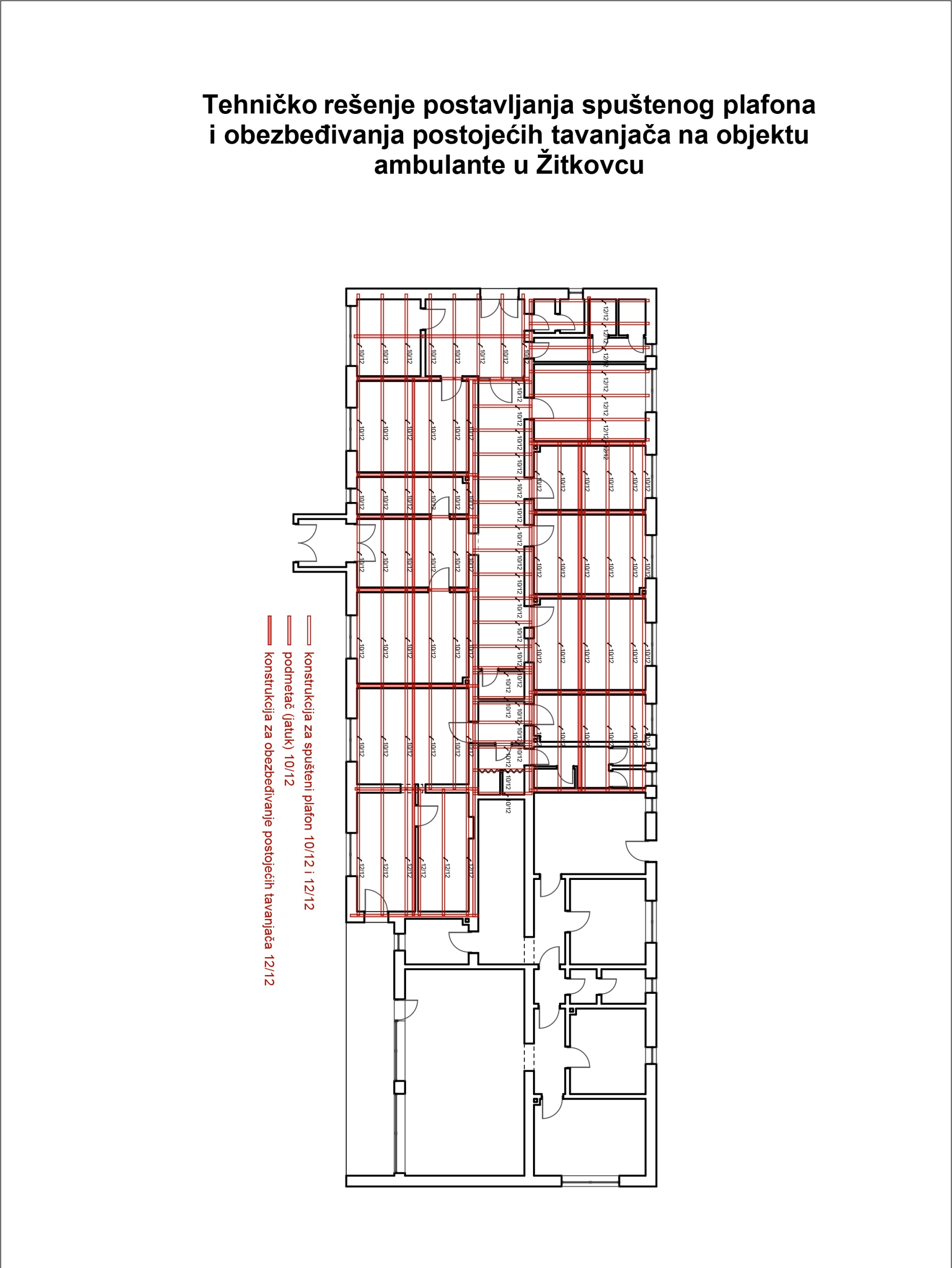  Образац бр.9ОБРАЗАЦ СТРУКТУРЕ ЦЕНА са упутством како да се попуниКолоне 3 и 4 у овом обрасцу понуђач попуњава према следећем упуству:под тачком 1. понуђачи  уписују износ из предмера под тачком 2, 3 и 4. уписују се трошкови који нису наведени, уколико већ нису садржани у износу наведеном у предмерупод тачком 5 уписује се попуст  уколико већ није садржан у износу из предмераизнос из тачке 6. колона 3 овог обрасца /укупна цена без ПДВ-а у дин./, уписати у “Образац понуде “ тачка 3 / укупна цена без ПДВ-а / Напомена: Сматра се да је сачињен образац структуре цена, уколико су основни елементи понуђене цене садржани у обрасцу понуде. У ______________________Датум : ______ 2018.година                                                                                                       Овлашћено лице                                                                                              ________________________                                                    	Образац бр.10ОБРАЗАЦ ТРОШКОВА ПРИПРЕМЕ ПОНУДЕНазив понуђача: _____________________________________________ Седиште понуђача: __________________________________________ПИБ: _____________________________Напомена :Понуђач је дужан да попуни овај  образац трошкова припреме понуде само уколико је научилац у конкурсној документацији затражио доставу узорка или модела односно средства обезбеђења, у супротном овај образац  се не попуњава.У ______________________Датум : ______ 2018.година                                                                                                         ЗА ПОНУЂАЧА                                                                                                  _______________________ Образац бр.11ИЗЈАВА О НЕЗАВИСНОЈ ПОНУДИНазив понуђача: _____________________________________________ Седиште понуђача: __________________________________________ПИБ: __________________________ Понуђач ______________________________________________ под пуном кривичном и материјалном одговорношћу да сам понуду за извођење додатних радова на санацији и адаптацији амбуланте у Житковцу, поднео независно, без договора са другим понуђачима или заинтересованим лицима.У ______________________Датум : ______ 2018.година                                                                                                         ЗА ПОНУЂАЧА                                                                                                  _______________________Образац бр. 12У вези члана 75.став 2. Закона о јавним набавкама, као законски заступник дајем следећу изјаву:ИЗЈАВА О ПОШТОВАЊУ ОБАВЕЗАНазив понуђача/члан групе понуђача _________________________________________Седиште ________________________________________________________________ПИБ:___________________________________________ Понуђач/члан групе понуђача ________________________________________________У поступку јавне набавке за извођење додатних радова на санацији и адаптацији амбуланте у Житковцу,  поштовао је обавезе које произилазе из важећих прописа о заштити на раду, запошљавању и условима рада, заштите животне средине  и да нема забрану обављања делатности која је на снази у време подношења понуде.	У ______________________ , 	Датум: __________ 2018.године                                                                                              ЗА ПОНУЂАЧА					                   	__________________________________Напомена: Уколико понуду подноси група понуђача изјава мора бити потписана од стране овлашћеног лица сваког понуђача из групе понуђача и оверена печатом. У том случају образац копирати у потребан број примерака за сваког члана групе понуђача.    Образац бр. 13ОВЛАШЋЕЊЕ ЗА ПРЕДСТАВНИКА ПОНУЂАЧАОВЛАШЋУЈЕМО ___________________________________ из _____________________   ул. _________________________ бр. л.к. _______________ да у име понуђача __________________________________  присуствује отварању понуда.  Представник понуђача има овлашћење да предузима све радње у поступку јавног отварања понуда за извођење додатних радова на санацији и адаптацији амбуланте у Житковцу. Ово овлашћење важи до окончања поступка  наведене јавне набавке  и у друге сврхе се не може користити.У ______________________ ,            Број:_____	Датум: __________ 2018. године                                                                                  ЗА ПОНУЂАЧА						             ___________________Доказ за правнa  лицa и предузетнике :- Потврда Народне банке Србије о броју дана неликвидности.Доказ за физичко лице:- Потврда пословне банке о броју дана неликвидности.Рб.Назив, седиште подизвођача Потпис одговорног лица и печат подизвођача1Потпис овлашћеног лица_________________________ м.п.2Потпис овлашћеног лица_________________________ м.п.3Потпис овлашћеног лица_________________________ м.п.Рб.Назив и седиште члана групе	Врста радова које ће извршитиПотпис одговорног лица и печат члана групе1Овлашћени члан :м.п.2Члан групе :м.п.3Члан групе :м.п.4Члан групе :м.п.        Р. бр.Име и презиме Школска спрема Назив радног места Радни стаж у струциР. бр.Име и презимеЛиценца бројУлога Понуђач:ПИБ:ПонудаБрој ____________________ од _____________ 2018. год.Опис позицијеЈед. мереКоличинаЦенаУкупно1.Израда дрвене подконструкције изнад постојећих тавањача за фиксирање спуштеног плафона и обезбеђивање постојећих тавањача од чамове грађе II категорије у свему према графичком прилогу. Обрачун по м2.м2301Р. бр.Структура ценаИзнос /у дин./Износ са ПДВ-ом/у дин./12341Износ из предмера 2Трошкови: _______________________ 3Трошкови: _______________________ 4Трошкови: _______________________ 5Попуст: _______________________ 6УКУПНА ЦЕНА:Р.бр.Врста трошковаИзнос/у дин./Износ са ПДВ-ом/ у дин./123456Укупно:Укупно:Укупно: